                                           RESUME                                             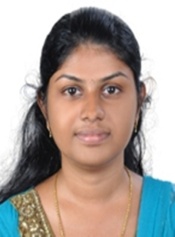 BIYA TOM                                                                                                                                                              Contact No: 04812538998Mobile No.8281507642Email Id: biyaelsatom@gmail.comCAREER  OBJECTIVE:      Seeking a quality environment that will serve as a platform of learn and enhance my skill where  in  my knowledge can be shared and  enriched . To work  in  a  progressive  and stimulating work culture with the freedom to be creative, innovative and to excel and grow in my area of work which will be laurels and accolades to the organization.ACADEMIC CREDENTIALS:ADDITIONAL QUALIFICATIONCertificate  Course  in C programming  2007 ( Two  Months)Professional  Diploma  in Computerised  Financial  Accounting  2013  ( Duration  6  Months)PERSONAL & PROFESSIONAL TRIATSPositive Thinking  Responsible  Sincere and HardworkingIT PROFICIENCYKnowledge of Operating System Internet and E-mailApplication of  Software Packages Word ,Excel , Powerpoint.Tally  DETAILS OF EXPERIENCEShowroom hostess in popular vehicles and services pvt.Ltd ( June 2015 –December2015).Customer Service Executive  -Muthoot Fincorp Ltd Kottayam ,Kerala  (June 2016- October 2017)Branch  Relationship Executive – SBI Cards and Payment Services Pvt. Ltd (March 2018 –JULY 2018 )PERSONAL DETAILSName				 :           BIYA TOMFather’s Name			 :           TOMY K.MReligion & Caste		 	 :            Christian, RCSCDate of Birth		                 :            10/12/1990Sex				 :            FemaleMarital status			 :           MarriedLinguistic Proficiency		 :            English, Malayalam, Hindi(Read& Write)Nationality		 :	IndianAddress for Communication		  :   BIYA TOM                                                                       Kuruppanthettu (H)                                                                       Ettumanoor p. o                                                                       Clamattom                                                                        Kottayam (D)DECLARATIONIf given an opportunity to serve in your esteemed organization. I assure that I would discharge the duties assigned to me to the fullest of your satisfaction.                                                                                                                                                     Sincerely YoursPlace : Ettumanoor                                                                                                                  BIYA TOMDate  :COURSECOLLEGEUNIVERSITYYEAR OF PASSING% OF MARKSMBA HR & MARKETINGDEVAMATHA COLLEGE M G University201655BSC. MATHEMATICS WITH COMPUTER      APPLICATIONETTUMANOORAPPAN COLLEGEM G University            201355PLUS TWOGOVT. H.S.S  KADAPPOORHigher Secondary Board200960SSLCMANGALAM E.M.R.H.S.SBoard of Public Examination200770